Publicado en Madrid el 05/11/2019 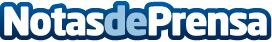 Lifesize ofrece un nuevo sistema de remplazo y actualización de equipos de videoconferencia a coste 0La nueva extensión de Lifesize Dash permitirá a los clientes renovar su hardware existente, evitar el coste por sala y migrar fácilmente a la plataforma de videoconferencia de LifesizeDatos de contacto:KiCom ComunicaciónNota de prensa publicada en: https://www.notasdeprensa.es/lifesize-ofrece-un-nuevo-sistema-de-remplazo-y_1 Categorias: Imágen y sonido Telecomunicaciones Hardware http://www.notasdeprensa.es